Ю Не́сбё (норв., род. 29 марта 1960 года, Осло, Норвегия) — норвежский писатель и музыкант, ранее экономист и журналист. Обладатель нескольких литературных премий. Известность ему принесли детективные романы об инспекторе Харри Холе. Он также является автором детских книг о докторе Прокторе. Несбё Ю. "Ревность" и другие истории : роман / Ю. Несбё ; перевод с норвежского Наумовой А., Гоголевой Д. - Санкт-Петербург : Азбука : Азбука-Аттикус, 2021. - 288 с. - (Звезды мирового детектива). - Текст : непосредственный. - 16+. Ревность прикрывается жаждой справедливости, сводит с ума, отравляет жизнь и меняет ее к лучшему лишь в том случае, когда соперника удается в прямом и переносном смысле убрать. Среди героев сборника Несбё есть и циники, и простаки, но они всегда поступают непредсказуемо — даже для самих себя, потому что перед зеленоглазым чудовищем человеческая логика бессильна. Впервые на русском! Несбё Ю. Нож : роман / Ю. Несбё ; перевод с норвежского Лавринайтис Е. - Санкт-Петербург : Азбука : Азбука-Аттикус, 2019. - 576 с. - (Звезды мирового детектива). - Текст : непосредственный. - 16+. Удача повернулась спиной к эксцентричному детективу Харри Холе. На этот раз он не ведёт расследование, а возглавляет список подозреваемых. Кроме того, детектив переживает не лучшие времена, и события последних дней стёрлись из его памяти. Харри Холе придётся о многом подумать.Несбё Ю. Немезида : роман / Ю. Несбё ; пер. с норв. Рождественского О., Чакинского А. - Санкт-Петербург : Азбука : Азбука-Аттикус, 2018. - 512 с. - (Звезды мирового детектива). - Текст : непосредственный. - 16+.Детектив Харри Холе он оказался в затруднительном положении. В своей квартире застрелена женщина, с которой, кажется, провёл ночь. Беда в том, что он эксцентричный ровным счётом ничего не помнит. Разумеется, детектив оказывается под подозрением. Сможет ли Харри Холе доказать свою непричастность? Несбё Ю. Нетопырь : роман / Ю. Несбё ; пер. с норв. Штрыкова А. - Санкт-Петербург : Азбука : Азбука-Аттикус, 2018. - 352 с. - (Звезды мирового детектива). - Текст : непосредственный. - 16+.Харри Холе отправляется в Австралию, чтобы раскрыть убийство норвежской подданой. Австралийская полиция не принимает дело всерьёз, но детектив понимает, что всё не так просто, как кажется на первый взгляд. Страшные легенды местных аборигенов становятся реальностью и чёрные крылья нетопыря бросают тень на репутацию детектива..Несбё Ю. Сын : роман / Ю. Несбё ; пер. с норв. Лавринайтис Е. - Санкт-Петербург : Азбука : Азбука-Аттикус, 2018. - 480 с. - (Звезды мирового детектива). - Текст : непосредственный. - 18+.	Молодой мужчина, проведший большую часть своей жизни в тюрьме, узнает, что его отец-полицейский был убит. Он выходит на свободу с намерением отомстить. Динамичный роман с интригующим и очень кинематографичным сюжетом о сложном человеке с трудной судьбой. Несбё Ю. Тараканы : роман / Ю. Несбё ; пер. с норв. Чесноковой Т. - Санкт-Петербург : Азбука : Азбука-Аттикус, 2018. - 384 с. - (Звезды мирового детектива). - Текст : непосредственный. - 16+.В тайском борделе убит посол Норвегии. Власти хотят поскорее замять скандал, поэтому Харри Холе предстоит раскрыть это дело быстро и тихо. Сможет ли детектив устоять перед соблазнами опиумных домов и баров? И что скрывается во тьме ночного города? Несбё Ю. Жажда : роман / Ю. Несбё ; пер. с норв. Лавринайтис Е. - Санкт-Петербург : Азбука : Азбука-Аттикус, 2017. - 512 с. - (Звезды мирового детектива). - Текст : непосредственный. - 16+. Харри Холе возвращается на службу. Ему казалось, что мир наконец обрёл гармонию, но это был только самообман. В Осло на охоту выходит таинственный преступник, который находит своих жертв через приложение для знакомств. Харри возвращается на службу в полицию Норвегии и берётся за дело.Несбё Ю. Снеговик : роман / Ю. Несбё ; пер. с норв. Гудовой Е. - Санкт-Петербург : Азбука, 2017. - 480 с. - (Звезды мирового детектива). - Текст : непосредственный. - 16+.Первый снег несёт не только ощущение скорых рождественских праздников, но и новые проблемы для детектива Харри Холе. Он обнаружил, что каждый год с первым снегом в Норвегии пропадают замужние женщины. Вскоре Харри нападает на след серийного убийцы, которому газеты дали прозвище Снеговик.Несбё Ю. Полиция [Текст] : роман / Ю. Несбё ; перевод с норвежского Лавринайтис Е. - Москва : Иностранка : Азбука-Аттикус, 2014. - 640 с. - (Лекарство от скуки).Убит детектив полиции. Его тело обнаружили на месте давнего нераскрытого преступления, в расследовании которого он участвовал. Вскоре с особой жестокостью убивают ещё двоих полицейских, причастных к старым нераскрытым делам. У полиции нет ни единой зацепки, к тому же, они лишились своего лучшего следователя.	Несбё Ю. Красношейка : роман / Ю. Несбё ; пер. с норв. Штрыкова А. - Санкт-Петербург : Азбука : Азбука-Аттикус, 2013. - 480 с. - (Звезды мирового детектива). - Текст : непосредственный. - 16+. 	На этот раз Харри Холе предстоит столкнуться с группой неонацистов, которойуправляет жестокий Принц. Харри подозревает, что группа связана с силовыми структурами страны. Кроме того, связь эта тянется ещё с гитлеровских времён. Детективу становится известно, что на день Конституции нацисты планируют крупный теракт. Успеет ли Холе его предотвратить? 	Несбё Ю. Леопард [Текст] : роман / Ю. Несбё ; Пер. с норв. Т. Арро. - Москва : Иностранка, 2013. - 768 с. - 16+.	Две молодые женщины убиты с особой жестокостью. Преступник использовал крайне необычное орудие убийства, поэтому из бессрочного отпуска вызывают Харри Холе. Именно ему поручены поиски кровавого охотника.	Несбё Ю. Призрак : роман / Ю. Несбё ; пер. с норв. Лавринайтас Е. - Санкт-Петербург : Азбука : Азбука-Аттикус, 2013. - 512 с. - (Звезды мирового детектива). - Текст : непосредственный. - 16+.	Харри Холе снова берётся за дело. На этот раз под подозрением в убийстве находится сын его бывшей возлюбленной. Убит наркодиллер, поэтому поиски того, кто может знать причины убийства, приводят Харри в самое сердце наркосети Норвегии. Тот, кто ею заправляет, появляется из ниоткуда и исчезает в никуда, словно призрак. Именно его хочет отыскать детектив Холе. 	Несбё Ю. Спаситель : роман / Ю. Несбё ; пер. с норв. Федоровой Н. - Санкт-Петербург : Азбука : Азбука-Аттикус, 2013. - 480 с. - (Звезды мирового детектива). - Текст : непосредственный. - 16+. 	Как будто личных неурядиц детективу Харри Холе было мало, в Осло появился международный киллер. Именно он убил солдата Армии спасения на благотворительном балу. Чтобы выследить убийцу, Харри придётся разгадать немало загадок.Центральная межпоселенческая библиотека ждёт вас по адресу:  с. Приволжье, ул. Мира, дом 011, первый этаж, левое крыло. Мы работаем: 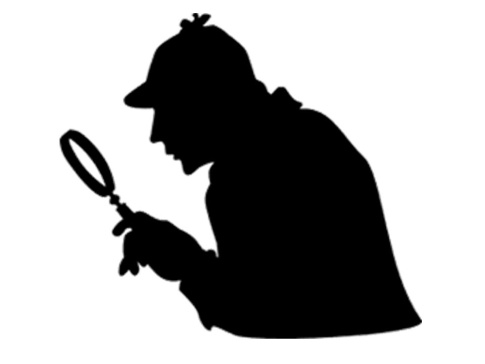 Пн-Пт с 9.00 до 18.00, без перерыва на обед Сб с 9.00 до 16.00, без перерыва на обедВс - выходнойПоследняя пятница месяца — санитарный день. Наши координаты в интернете: http://www.kniga-na-volge.ru«Звезда мирового детектива: Несбё Ю :  рекомендательный список /  МБУ «ЦБС» ; составитель Н. Е. Никитина. - Приволжье  : [б.и.], 2022. -  6 с. – Текст : непосредственный. – 16 +© Н.Е. НикитинаМуниципальное бюджетное учреждение муниципального района ПриволжскийСамарской области«Централизованная библиотечная система»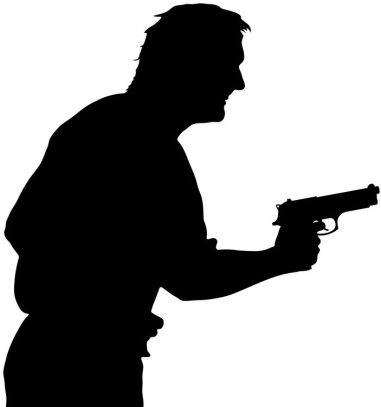 Приволжье 2022 г.